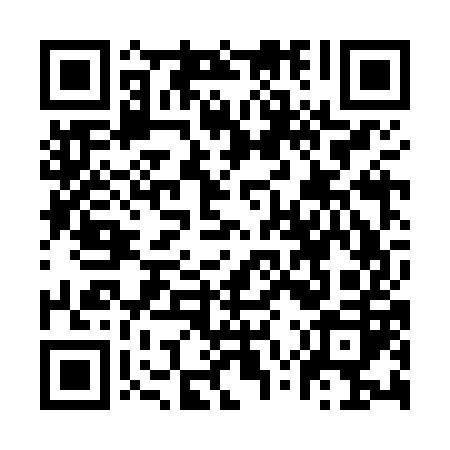 Ramadan times for Juhasztanya, HungaryMon 11 Mar 2024 - Wed 10 Apr 2024High Latitude Method: Midnight RulePrayer Calculation Method: Muslim World LeagueAsar Calculation Method: HanafiPrayer times provided by https://www.salahtimes.comDateDayFajrSuhurSunriseDhuhrAsrIftarMaghribIsha11Mon4:124:125:5411:433:435:345:347:0912Tue4:104:105:5211:433:445:355:357:1113Wed4:084:085:5011:433:455:365:367:1214Thu4:064:065:4811:423:465:385:387:1415Fri4:044:045:4611:423:475:395:397:1516Sat4:014:015:4411:423:495:415:417:1717Sun3:593:595:4211:413:505:425:427:1918Mon3:573:575:4011:413:515:445:447:2019Tue3:553:555:3811:413:525:455:457:2220Wed3:533:535:3611:413:535:465:467:2321Thu3:513:515:3411:403:545:485:487:2522Fri3:483:485:3211:403:555:495:497:2623Sat3:463:465:3011:403:565:515:517:2824Sun3:443:445:2811:393:575:525:527:3025Mon3:423:425:2611:393:585:535:537:3126Tue3:393:395:2411:393:595:555:557:3327Wed3:373:375:2211:394:015:565:567:3528Thu3:353:355:2011:384:025:585:587:3629Fri3:323:325:1811:384:035:595:597:3830Sat3:303:305:1611:384:046:006:007:4031Sun4:284:286:1412:375:057:027:028:411Mon4:254:256:1212:375:067:037:038:432Tue4:234:236:1012:375:077:047:048:453Wed4:214:216:0812:365:087:067:068:474Thu4:184:186:0612:365:097:077:078:485Fri4:164:166:0412:365:107:097:098:506Sat4:134:136:0212:365:117:107:108:527Sun4:114:116:0012:355:117:117:118:548Mon4:094:095:5812:355:127:137:138:569Tue4:064:065:5612:355:137:147:148:5710Wed4:044:045:5412:345:147:167:168:59